令和5年度　日本学生支援機構　貸与奨学金（大学院二次採用）申請書類チェック表提出書類以下（裏面含む）全てのチェック項目を記入し、該当する書類を添えて提出してください。記入上の注意は、以下HPから確認してください。★の様式は、以下HPから印刷するか、学生支援・社会連携課経済支援係でお受け取り下さい。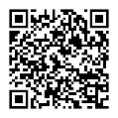 HP： https://www.kit.ac.jp/campus_index/life_fee/scholarship/jassoscholarship/inzaigakusaiyou/課程博士前期課程　　博士後期課程博士前期課程　　博士後期課程専攻専攻専攻学籍番号氏名氏名チェック項目チェック項目チェック項目チェック項目チェック項目提出書類提出書類提出書類対象者□□□□□・申請書類チェック表（この用紙）・申請書類チェック表（この用紙）・申請書類チェック表（この用紙）全員□□□□□・［貸与奨学金］確認書兼個人信用情報の取扱いに関する同意書（両面コピー）・［貸与奨学金］確認書兼個人信用情報の取扱いに関する同意書（両面コピー）・［貸与奨学金］確認書兼個人信用情報の取扱いに関する同意書（両面コピー）全員□□□□□□「学部・課程・分野」欄は、「工芸科学研究科」と記入しました。□「学部・課程・分野」欄は、「工芸科学研究科」と記入しました。□「学部・課程・分野」欄は、「工芸科学研究科」と記入しました。全員□□□□□□「学科・専攻・研究科」欄は、専攻名を記入しました。□「学科・専攻・研究科」欄は、専攻名を記入しました。□「学科・専攻・研究科」欄は、専攻名を記入しました。全員□□□□□・スカラネット入力下書き用紙・スカラネット入力下書き用紙・スカラネット入力下書き用紙全員□□□□□　□　　内容を全て記入しました。　□　　内容を全て記入しました。　□　　内容を全て記入しました。全員□□□□□□　　コピーを手元に残しました。□　　コピーを手元に残しました。□　　コピーを手元に残しました。全員□□□□□□　　記入上の注意をHPで確認しました。□　　記入上の注意をHPで確認しました。□　　記入上の注意をHPで確認しました。全員□□□□□・収入計算書・収入計算書・収入計算書全員□□□□□□　　記入上の注意をHPで確認しました。□　　記入上の注意をHPで確認しました。□　　記入上の注意をHPで確認しました。全員チェック項目チェック項目チェック項目チェック項目チェック項目提出書類及び対象者提出書類及び対象者提出書類及び対象者提出書類及び対象者該当しない該当しない該当しない該当該当収入に関する証明書類（前年（令和4年（2022年）1月～12月）分）収入に関する証明書類（前年（令和4年（2022年）1月～12月）分）収入に関する証明書類（前年（令和4年（2022年）1月～12月）分）収入に関する証明書類（前年（令和4年（2022年）1月～12月）分）□□□□□定職又はアルバイト収入がある（あった）定職又はアルバイト収入がある（あった）定職又はアルバイト収入がある（あった）定職又はアルバイト収入がある（あった）該当の場合、提出が必要該当の場合、提出が必要該当の場合、提出が必要該当の場合、提出が必要該当の場合、提出が必要□□以下いずれかを提出・令和4年分源泉徴収票のコピー・給与支払証明書★以下いずれかを提出・令和4年分源泉徴収票のコピー・給与支払証明書★□□□□□令和4年（2022年）1月～12月の間に退職したアルバイト又は定職がある令和4年（2022年）1月～12月の間に退職したアルバイト又は定職がある令和4年（2022年）1月～12月の間に退職したアルバイト又は定職がある令和4年（2022年）1月～12月の間に退職したアルバイト又は定職がある該当の場合、提出が必要該当の場合、提出が必要該当の場合、提出が必要該当の場合、提出が必要該当の場合、提出が必要□□以下いずれかを提出・退職証明書★・離職票のコピー・退職日の入った令和4年分源泉徴収票のコピー以下いずれかを提出・退職証明書★・離職票のコピー・退職日の入った令和4年分源泉徴収票のコピー□□□□□奨学金を受けている（受けていた）奨学金を受けている（受けていた）奨学金を受けている（受けていた）奨学金を受けている（受けていた）該当の場合、提出が必要該当の場合、提出が必要該当の場合、提出が必要該当の場合、提出が必要該当の場合、提出が必要□□以下いずれかを提出（奨学金の年額及び貸与期間が確認できる書類）・返還確認票のコピー
・奨学生証のコピー
・スカラネットパーソナルの画面コピー
※いずれも余白に年額の算出式を記入すること。以下いずれかを提出（奨学金の年額及び貸与期間が確認できる書類）・返還確認票のコピー
・奨学生証のコピー
・スカラネットパーソナルの画面コピー
※いずれも余白に年額の算出式を記入すること。チェック項目チェック項目チェック項目チェック項目チェック項目提出書類及び対象者提出書類及び対象者提出書類及び対象者提出書類及び対象者該当しない該当しない該当しない該当該当収入に関する証明書類（前年（令和4年（2022年）1月～12月）分）収入に関する証明書類（前年（令和4年（2022年）1月～12月）分）収入に関する証明書類（前年（令和4年（2022年）1月～12月）分）収入に関する証明書類（前年（令和4年（2022年）1月～12月）分）□□□□□父母等から給付を受けている（受けていた）父母等から給付を受けている（受けていた）父母等から給付を受けている（受けていた）父母等から給付を受けている（受けていた）該当の場合、記入が必要該当の場合、記入が必要該当の場合、記入が必要該当の場合、記入が必要該当の場合、記入が必要□□収入計算書裏面への金額の記入及び自署収入計算書裏面への金額の記入及び自署□□□□□その他の収入該当する収入の証明書類（下記は一例です）その他の収入該当する収入の証明書類（下記は一例です）その他の収入該当する収入の証明書類（下記は一例です）その他の収入該当する収入の証明書類（下記は一例です）該当の場合、記入が必要該当の場合、記入が必要該当の場合、記入が必要該当の場合、記入が必要該当の場合、記入が必要□□・預貯金の取り崩し→生活費の出し入れに使用している預貯金通帳の口座名義人部分と直近３ヶ月分のコピー・雇用保険（失業給付等）→雇用保険受給資格者証のコピー・その他公的手当→支給額・支給頻度がわかる書類のコピー・預貯金の取り崩し→生活費の出し入れに使用している預貯金通帳の口座名義人部分と直近３ヶ月分のコピー・雇用保険（失業給付等）→雇用保険受給資格者証のコピー・その他公的手当→支給額・支給頻度がわかる書類のコピー該当しない該当しない該当しない該当該当収入に関する証明書類（本年見込（令和5年（2023年）1月～12月）分）収入に関する証明書類（本年見込（令和5年（2023年）1月～12月）分）収入に関する証明書類（本年見込（令和5年（2023年）1月～12月）分）収入に関する証明書類（本年見込（令和5年（2023年）1月～12月）分）収入に関する証明書類（本年見込（令和5年（2023年）1月～12月）分）□□□□□定職又はアルバイト収入があり、前年分から年収に変動がある定職又はアルバイト収入があり、前年分から年収に変動がある定職又はアルバイト収入があり、前年分から年収に変動がある定職又はアルバイト収入があり、前年分から年収に変動がある該当の場合、提出が必要該当の場合、提出が必要該当の場合、提出が必要該当の場合、提出が必要該当の場合、提出が必要□以下いずれかを提出・直近3ヶ月分の給与明細のコピー　＋年収見込申告書・年収見込証明書★以下いずれかを提出・直近3ヶ月分の給与明細のコピー　＋年収見込申告書・年収見込証明書★以下いずれかを提出・直近3ヶ月分の給与明細のコピー　＋年収見込申告書・年収見込証明書★□□□□□令和5年（2023年）1月～申請月までの間に退職したアルバイト又は定職がある令和5年（2023年）1月～申請月までの間に退職したアルバイト又は定職がある令和5年（2023年）1月～申請月までの間に退職したアルバイト又は定職がある令和5年（2023年）1月～申請月までの間に退職したアルバイト又は定職がある該当の場合、提出が必要該当の場合、提出が必要該当の場合、提出が必要該当の場合、提出が必要該当の場合、提出が必要□以下いずれかを提出・退職証明書★・離職票のコピー・退職日の入った令和5年分源泉徴収票のコピー以下いずれかを提出・退職証明書★・離職票のコピー・退職日の入った令和5年分源泉徴収票のコピー以下いずれかを提出・退職証明書★・離職票のコピー・退職日の入った令和5年分源泉徴収票のコピー□□□□□奨学金を受けており、前年分から年間合計金額に変動がある奨学金を受けており、前年分から年間合計金額に変動がある奨学金を受けており、前年分から年間合計金額に変動がある奨学金を受けており、前年分から年間合計金額に変動がある該当の場合、提出が必要該当の場合、提出が必要該当の場合、提出が必要該当の場合、提出が必要該当の場合、提出が必要□以下いずれかを提出（奨学金の年額及び貸与期間が確認できる書類）・返還確認票のコピー
・奨学生証のコピー
・スカラネットパーソナルの画面コピー
※いずれも余白に年額の算出式を記入すること。以下いずれかを提出（奨学金の年額及び貸与期間が確認できる書類）・返還確認票のコピー
・奨学生証のコピー
・スカラネットパーソナルの画面コピー
※いずれも余白に年額の算出式を記入すること。以下いずれかを提出（奨学金の年額及び貸与期間が確認できる書類）・返還確認票のコピー
・奨学生証のコピー
・スカラネットパーソナルの画面コピー
※いずれも余白に年額の算出式を記入すること。□□□□□父母等からの給付を受けており、前年分から年間合計金額に変動がある父母等からの給付を受けており、前年分から年間合計金額に変動がある父母等からの給付を受けており、前年分から年間合計金額に変動がある父母等からの給付を受けており、前年分から年間合計金額に変動がある該当の場合、記入が必要該当の場合、記入が必要該当の場合、記入が必要該当の場合、記入が必要該当の場合、記入が必要□収入計算書裏面への金額の記入及び自署収入計算書裏面への金額の記入及び自署収入計算書裏面への金額の記入及び自署□□□□□その他の収入該当する収入の証明書類（下記は一例です）その他の収入該当する収入の証明書類（下記は一例です）その他の収入該当する収入の証明書類（下記は一例です）その他の収入該当する収入の証明書類（下記は一例です）該当の場合、記入が必要該当の場合、記入が必要該当の場合、記入が必要該当の場合、記入が必要該当の場合、記入が必要□・預貯金の取り崩し→生活費の出し入れに使用している預貯金通帳の口座名義人部分と直近３ヶ月分のコピー・雇用保険（失業給付等）→雇用保険受給資格者証のコピー・その他公的手当→支給額・支給頻度がわかる書類のコピー・預貯金の取り崩し→生活費の出し入れに使用している預貯金通帳の口座名義人部分と直近３ヶ月分のコピー・雇用保険（失業給付等）→雇用保険受給資格者証のコピー・その他公的手当→支給額・支給頻度がわかる書類のコピー・預貯金の取り崩し→生活費の出し入れに使用している預貯金通帳の口座名義人部分と直近３ヶ月分のコピー・雇用保険（失業給付等）→雇用保険受給資格者証のコピー・その他公的手当→支給額・支給頻度がわかる書類のコピー